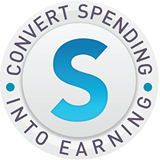 Regional WebCenter Challenge 2019 All challenge applicants must have their scanned copy of the completed documentation (including this page, required screenshots or photocopies) emailed to (1) Donald Qi at donaldqi@alumni.utoronto.ca, and cc (2) Nicole Schwarz at nicoles@marketamerica.com by 11:59PM on April 2nd, 2019. Any late submission of the challenge documentation will be disqualified. If you should complete the challenge prior to April 2nd, 2019, please submit your completed application documentation as soon as you have met the challenge requirements. To apply for this challenge, you must complete the following form with all of the required qualifications met within the challenge period provided below. If you have any questions, please contact Nicole Schwarz at nicoles@marketamerica.com. Challenge Dates:    January 1st, 2019 to April 2nd, 2019 UFO Name: ___ ________________________________________     UFO ID#:  _________________________________________UFO E-mail: ____________________________________________    UFO Phone #: _____________________________________1) Purchase a WebCenter or be an existing WebCenter Owner with a valid current maWebCenter.  WebCenter URL (ie: www.mawebcenters.com/yourname): ______________________________________2) Sell two (2) Web Sites from Your Own Web Center during the challenge period: January 1st, 2019 to April 2nd, 2019Customer’s website # 1 (e.g., www.greatbusiness.com): _________________________________________________Customer’s website # 2 (e.g., www.greatbusiness.com): _________________________________________________3) Personally sponsor 1 Qualified UFO during the challenge period: January 1st, 2019 to April 2nd, 2019. (Screenshot of the UFO info from the Master UFO Program in the back office)                New UFO’s Name:	______________________________   New UFO ID#:  ________________________________________  4) Purchase of (3) 2019 Canadian Regional Convention tickets from the Canadian Regional Director (Scanned copy of receipt), from the Corporate staff at last year’s Canadian Regional Convention (shown in the ledger provided by Corporate), or from senior partners who purchased them at last year’s Canadian Regional Convention site (Please provide senior partners full name, phone #, and photo image of the tickets).                      Tickets #’s: _________________,   ________________,   _________________5) Attended an in-person or online WebCenter Certification Training (WCT) in the last 12 months. Date of training: ____________________________List one important concept you took away from the WebCenter training ___________________________ 6) Shopping Annuity – Commit to the Shopping Annuity Master Member. Create $1,000 CAD purchases on shop.com and 500BV of MA Branded Products during the challenge period: January 1st, 2019 to April 2nd, 2019. (Screenshot of orders). THE WINNERS WILL BE GIVEN SPECIAL RECOGNITION ON STAGE AT THE Regional Convention. They will also be invited to the Challenge Reception to be held on Saturday evening – April 13th (Day Subject to Change)All orders will be verified based on personal product orders. 